ZDRAVOTNÍ ÚSTAV SE SÍDLEM V USTÍ NAD LABEM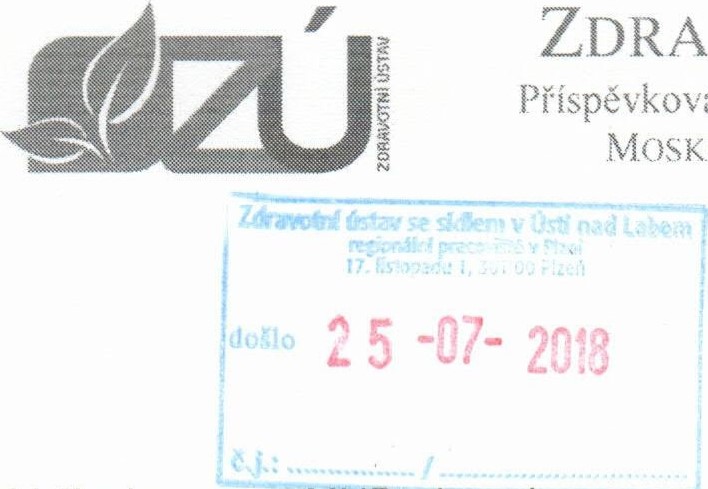 Příspěvková organizace (zřízená podle 86 odst. I zákona č. 	Sb- v platném znění) MOSKEVSKÁ 15, 400 0] ÚSTÍ NAD 	IC: 71009361 DIČ: CZ7] 009361Letiště Praha, a.s.VĚC: Potvrzení obiednávkv na měření a hodnocení lokální svalové zátěže (měření metodou inteqrované elektromyografie přístrojem EMG Holter), na měření a hodnocení celkové fyzické zátěže a na měření a hodnocení eraonomie pracovního místa (pracovní polohy)Potvrzuji, že jsme obdrželi Vaši objednávku č. 5079732 na měření a hodnocení lokální svalové zátěže, celkové fyzické zátěže a na měření a hodnocení ergonomie pracovního místa ( pracovní polohy ) za účelem posouzení pracovních podmínek ke kategorizaci prací u profesí kuchař, cukrář — pekař, pracovník mytí bílého a černého nádobí, pracovník výdeje ve Vaší organizaci Letiště Praha,a.s., K Letišti 1019/6, 161 OO Praha 6, Ruzyně. Termín měření byl domluven na 2. a 3. 10. 2018.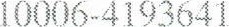 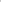 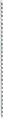 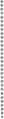 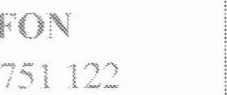 Těšíme se na další spolupráci.ZDRAVOTNÍS pozdravemÚstí 01 Dič MUDr. Hana Řádová, Ph.D. vedoucí oddělení fyziologie práceZdravotního ústavu se sídlem v Ustí nad Labem	'ITLEFON	wwwazuustixczID DSBankovní spojení: ČNB Ustí n. Labem+420 477podalelna.ul@zuusti.cznf5j9jn1/0710Vyřizuje:	MUDr. LanghammerováTelefon:	371 408 505K Letišti 1019/6E-mail:	alice.langhammerova@zuusti.czVaše značka: 5079732Naše značka: 982/11314/18V Plzni dne:	25. 7. 2018161 OO Praha 6, Ruzyněnad LabemÚstí nod Labem an009361se sídlem v Moske,6ká 15.400 71009361 